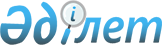 Об утверждении перечня работ, услуг, по которым организация и проведение государственных закупок осуществляется единым организатором
					
			Утративший силу
			
			
		
					Постановление акимата Карагандинской области от 1 апреля 2016 года № 20/01. Зарегистрировано Департаментом юстиции Карагандинской области 7 апреля 2016 года № 3748. Утратило силу постановлением акимата Карагандинской области от 30 мая 2019 года № 32/04
      Сноска. Утратило силу постановлением акимата Карагандинской области от 30.05.2019 № 32/04 (вводится в действие со дня официального опубликования).

      В соответствии с Законом Республики Казахстан от 23 января 2001 года "О местном государственном управлении и самоуправлении в Республике Казахстан", Законом Республики Казахстан от 04 декабря 2015 года "О государственных закупках" акимат Карагандинской области ПОСТАНОВЛЯЕТ:

      1. Утвердить прилагаемый перечень работ, услуг, по которым организация и проведение государственных закупок осуществляется единым организатором.

      2. Государственному учреждению "Управление государственных активов и закупок Карагандинской области" в соответствии с действующим законодательством принять необходимые меры, вытекающие из настоящего постановления.

      3. Контроль за исполнением настоящего постановления возложить на первого заместителя акима области.

      4. Настоящее постановление вводится в действие со дня первого официального опубликования. Перечень работ, услуг, по которым организация и проведение государственных закупок осуществляется единым организатором
					© 2012. РГП на ПХВ «Институт законодательства и правовой информации Республики Казахстан» Министерства юстиции Республики Казахстан
				
      Аким области

Н. Абдибеков
Приложение
к постановлению акимата
Карагандинской области от
01 апреля 2016 года
№ 20/01
№ п/п
Наименование
11.
Работы:
11.1.
строительство новых либо реконструкция имеющихся объектов в рамках бюджетных программ развития
11.2.
капитальный и средний ремонт автомобильных дорог областного значения
11.3.
разработка проектно-сметной документации либо корректировка имеющейся проектно-сметной документации на строительство и реконструкцию объектов в рамках бюджетных программ развития
11.4.
разработка проектно-сметной документации либо корректировка имеющейся проектно-сметной документации на капитальный ремонт автомобильных дорог областного значения
22.
Услуги:
22.1.
оказание инжиниринговых услуг по ведению технического надзора от имени заказчика при строительстве и реконструкции объектов в рамках бюджетных программ развития
22.2.
оказание инжиниринговых услуг по ведению технического надзора от имени заказчика при проведении капитального ремонта автомобильных дорог областного значения